АДМИНИСТРАЦИЯСаянского районаПОСТАНОВЛЕНИЕс. Агинское08.05.2019		   				                    		                   № 217-п      «Об утверждении схем и реестра размещенияконтейнерного оборудования для временногохранения твердых коммунальных отходов на территории Орьевского сельсовета»В соответствии с Федеральным законом от 06.10.2003 г. №131-ФЗ «Об общих принципах организации местного самоуправления в Российской Федерации, Федеральным законом от 24.06.1998 г. №89-ФЗ (в ред. от 25.12.2018 г.) «Об отходах производства и потребления», Федеральным законом от 30.03.1999 г. №52-ФЗ «О санитарно-эпидемиологическом благополучии населения», постановлением Правительства Российской Федерации от 31.08.2018 г. №1039 «Об утверждении Правил обустройства мест (площадок) накопления твердых коммунальных отходов и ведения их реестра», СанПиН 42-128-4690-88 «Санитарные правила содержания территорий населенных мест», в целях упорядочения работы по сбору и вывозу твердых коммунальных отходов, предотвращению вредного воздействия отходов на окружающую среду и здоровья населения, обеспечению чистоты и порядка на территории Орьевского сельсовета, руководствуясь статьями 62, 81 Устава муниципального образования Саянский район Красноярского края, ПОСТАНОВЛЯЮ:1. Утвердить реестр размещения контейнерного оборудования  для временного хранения твердых коммунальных отходов на территории Орьевского сельсовета согласно приложению №1 к настоящему постановлению.2. Утвердить схемы размещения контейнерного оборудования  для временного хранения твердых коммунальных отходов на территории Орьевского сельсовета согласно приложениям №2; №3 к настоящему постановлению.3. Контроль  за  исполнением настоящего постановления  возложить на заместителя главы района по оперативному управлению (Захаров А.Г.).4. Настоящее постановление вступает в силу со дня подписания, подлежит официальному опубликованию в общественно-политической газете Саянского района «Присаянье» и подлежит размещению на официальном веб-сайте www.adm-sayany.ru.Глава района                                                                                    И.В. Данилин                    Приложение №1                    к постановлению                    администрации Саянского района от 08.05.2019 № 217-пРеестр контейнерного оборудования для накопления твердых коммунальных отходов на территории Орьевского сельсовета Саянского района  Красноярского края                                                                              Приложение №2                                                                                к постановлению                                                                                                                администрации Саянского района                                                                                         от 08.05.2019 № 217-пСхема расположения мест сбора ТКО на территории Орьевского сельсовета Саянского района Красноярского краяс. Орье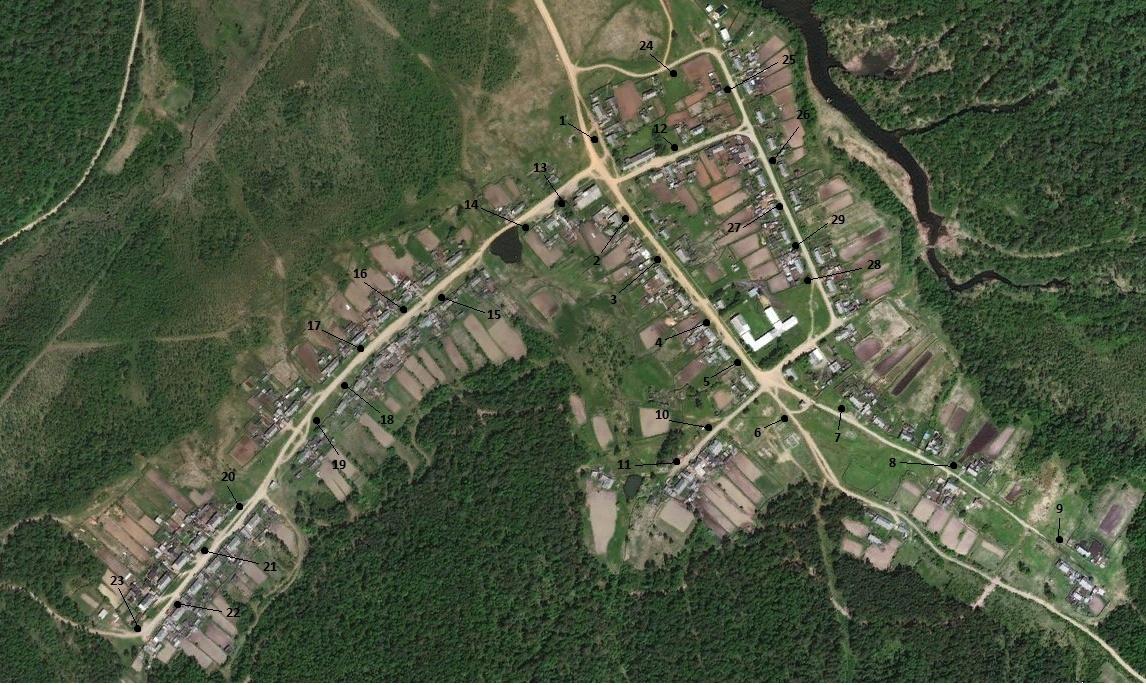                                                                                Приложение №3                                                                                к постановлению                                                                                                                администрации Саянского района                                                                                         от 08.05.2019 № 217-пСхема расположения мест сбора ТКО на территории Орьевского сельсовета Саянского района Красноярского краяд. Кан-Оклер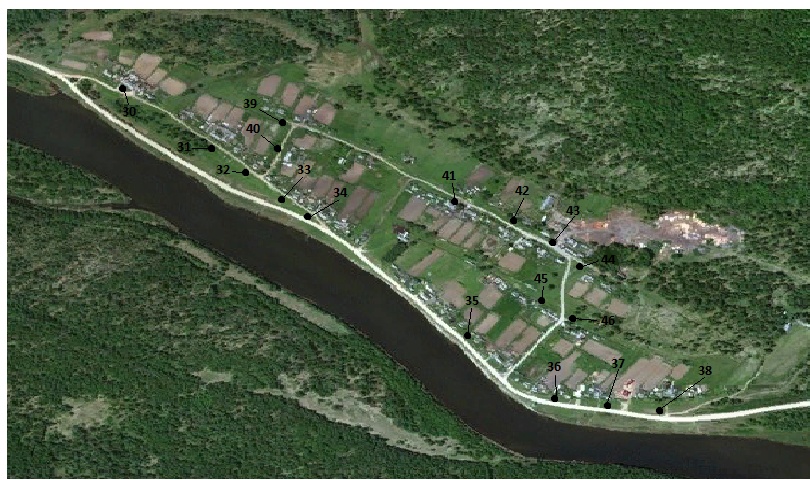 № п/пМесто расположения контейнерного оборудованияМесто расположения контейнерного оборудованияМесто расположения контейнерного оборудованияМесто расположения контейнерного оборудованияМесто расположения контейнерного оборудованияКонтейнеры для несортированных отходовКонтейнеры для несортированных отходовКонтейнеры для несортированных отходов№ п/пМуниципальное образованиеНаселенный пунктУлицаДомКорпус/ Строение№ места контейнерного оборудованияКол-воЕмкость (отдельного контейнера)1Саянский районп. ОрьеЦентральная1110,752Саянский районп. ОрьеЦентральная4210,753Саянский районп. ОрьеЦентральная8 310,754Саянский районп. ОрьеЦентральная12 410,755Саянский районп. ОрьеЦентральная16510,756Саянский районп. ОрьеЦентральная24610,757Саянский районп. ОрьеТаежная2710,758Саянский районп. ОрьеТаежная7810,759Саянский районп. ОрьеТаежная17910,7510Саянский районп. ОрьеШкольная111010,7511Саянский районп. ОрьеШкольная151110,7512Саянский районп. ОрьеНовая11210,7513Саянский районп. ОрьеНовая61310,7514Саянский районп. ОрьеНовая101410,7515Саянский районп. ОрьеНовая131510,7516Саянский районп. ОрьеНовая161610,7517Саянский районп. ОрьеНовая181710,7518Саянский районп. ОрьеНовая231810,7519Саянский районп. ОрьеНовая261910,7520Саянский районп. ОрьеНовая292010,7521Саянский районп. ОрьеНовая322110,7522Саянский районп. ОрьеНовая342210,7523Саянский районп. ОрьеНовая372310,7524Саянский районп. ОрьеНабережная12410,7525Саянский районп. ОрьеНабережная62510,7526Саянский районп. ОрьеНабережная112610,7527Саянский районп. ОрьеНабережная152710,7528Саянский районп. ОрьеНабережная172910,7529Саянский районп. ОрьеНабережная222810,7530Саянский районп. Кан-ОклерНабережная13010.7531Саянский районп. Кан-ОклерНабережная33110.7532Саянский районп. Кан-ОклерНабережная53210.7533Саянский районп. Кан-ОклерНабережная73310.7534Саянский районп. Кан-ОклерНабережная103410.7535Саянский районп. Кан-ОклерНабережная203510.7536Саянский районп. Кан-ОклерНабережная273610.7537Саянский районп. Кан-ОклерНабережная283710.7538Саянский районп. Кан-ОклерНабережная323810.7539Саянский районп. Кан-ОклерЛесная23910.7540Саянский районп. Кан-ОклерЛесная54010.7541Саянский районп. Кан-ОклерЛесная144110.7542Саянский районп. Кан-ОклерЛесная174210.7543Саянский районп. Кан-ОклерЛесная244310.7544Саянский районп. Кан-ОклерЛесная284410.7545Саянский районп. Кан-ОклерЛесная344510.7546Саянский районп. Кан-ОклерЛесная384610.75